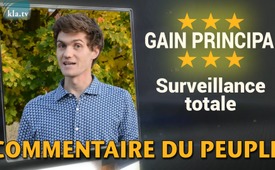 Gain principal : Surveillance totale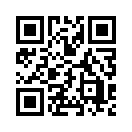 JOUE et GAGNE ! Tel était le slogan d'un concours organisé par Kaufland et Lidl en collaboration avec les banques Sparkasse en septembre pour promouvoir le paiement sans contact et sans espèces. Des prix attractifs tels que des voitures électriques, des scooters de ville ou des bons d'achat ont attiré les clients s'ils payaient sans argent liquide. Cela paraît bien, mais Ludwig vous fait réfléchir.Je viens de rentrer des courses, où j'ai pu heureusement payer en liquide. Pourquoi je vous dis ça ? Quelque chose a attiré mon attention l'autre jour. Une grande affiche dans l'entrée du supermarché annonçait un concours avec de superbes prix et des photos. En y regardant de plus près, j'ai découvert que la banque Sparkasse – avec les sociétés d'alimentation Kaufland et Lidl – avait annoncé un concours qui attribuait des prix pour le paiement sans contact dans les supermarchés. Si le client a payé sans contact avec sa carte, avec son smartphone ou avec d'autres appareils portables tels qu’une smartwatch, il reçoit un bon avec un code gagnant, qu'il télécharge sur le site web correspondant et peut ainsi participer au concours. La Sparkasse et donc aussi les supermarchés présentent donc le paiement sans contact comme étant pratique, hygiénique et sûr. Ils annoncent que le processus de paiement prend moins d'une seconde ! Bien que tout ça semble très attrayant, je me suis demandé ce qui se cache réellement derrière ces promesses. Le client peut avoir effectué sa transaction plus rapidement que s'il avait payé en espèces et certaines personnes peuvent être embêtées par la monnaie, mais toute transaction électronique est traçable, ce qui n'est pas le cas avec les espèces. 
L'argument de l'hygiène ne semble également pas être pertinent, puisque la Bundesbank elle-même a mis fin à l’alerte concernant la transmission du virus par l'argent liquide. Étonnamment, c'est précisément cet argument d'hygiène qui a conduit de nombreux Allemands à passer aux systèmes sans espèces lors de la crise de la Covid-19. Une rumeur a-t-elle été délibérément répandue pour que nous, Allemands, arrêtions enfin de payer en liquide ? Les raisons sont évidentes : nous, Allemands, avons toujours été attachés à l'argent liquide et avons du mal à passer aux monnaies numériques. Mais selon le journaliste Ernst Wolff, l'industrie financière a précisément le désir urgent de changer cela et de numériser les paiements mondiaux. Wolf dit (et je le cite ici) : 

« Le plan consiste à enlever complètement aux banques leur l'activité traditionnelle de dépôt, à n'attribuer à chaque citoyen qu'un seul compte à la banque centrale et à traiter toutes les transactions monétaires sans numéraire par son intermédiaire. Le fait qu'il ne s'agisse pas d'un rêve d'avenir lointain est démontré, entre autres, par le recul actuel de l'argent liquide, par la fermeture de succursales bancaires en progression rapide et par l'exemple de la Chine, qui a commencé à introduire cet argent nouveau le 16 avril de cette année - en plein milieu de la crise du coronavirus. » 

J'ai appris par la presse que la Banque centrale européenne a commencé à tester cette nouvelle monnaie à partir du 12 octobre. Cela m'a choqué ! Parce que cette étape mène à la surveillance digitale ! Il suffit de regarder la Chine, où il est désormais question de l'associer au système déjà existant de points sociaux. 
De grandes bases de données stockent l'activité des comptes, les résultats de crédit, les bulletins scolaires, les recherches numériques, etc. Le gouvernement fixe la norme morale et punit les comportements « déviants ». Cela a des conséquences sur la vie quotidienne : les personnes mal notées ne peuvent plus envoyer leurs enfants dans de bonnes écoles, paient des impôts et des taux d'intérêt plus élevés sur les prêts, ou doivent faire face à de moins bonnes perspectives en matière de logement, d'emploi et de carrière. En 2018, 17,5 millions de personnes ont été interdites d’avion et environ 5,5 millions de personnes ont été interdites de train. Tout d'un coup, les libertés sont restreintes ! 
Ça m'a beaucoup fait réfléchir, car cela montre que tout cela a un arrière-plan très sérieux. Cela éclaire la loterie de la Sparkasse sous un tout autre aspect. Les prix et les cadeaux sympathiques sont trompeurs par rapport aux informations mentionnées. Il semble y avoir derrière cela une stratégie qui nous porte préjudice à nous, les humains. Il est important de continuer à dévoiler ces corrélations et à attirer l'attention sur elles. Je reste donc fidèle à l'argent liquide et résiste ainsi à l'augmentation du contrôle et des dépendances, même si le paiement prend plus d'une seconde. 
Vous participez aussi ?de inc.Sources:https://www.welt.de/finanzen/article212317171/Bundesbank-Umfrage-Wer-in-Deutschland-am-meisten-Bargeld-hortet.html

https://kenfm.de/the-wolff-of-wall-street-spezial-corona-pandemie-endziel-digitaler-finanzfaschismus/

https://www.bundesbank.de/de/aufgaben/themen/von-bargeld-geht-kein-besonderes-infektionsrisiko-fuer-buerger-aus--828542

https://clausnehring.com/blog/der-albtraum-vom-sozialpunktesystem/#Ein_Beispiel_fuer_die_Folgen

https://www.ecb.europa.eu/press/pr/date/2020/html/ecb.pr201002~f90bfc94a8.de.html

https://hinundwin.sparkasse.deCela pourrait aussi vous intéresser:#AbolitionArgentLiquide - de l'argent liquide - www.kla.tv/AbolitionArgentLiquide

#SurveillanceTotale - totale - www.kla.tv/SurveillanceTotale

#SystemeFinancier - L'argent dirige le monde... - www.kla.tv/SystemeFinancier

#ArgentLiquide - liquide - www.kla.tv/ArgentLiquide

#CEstAinsiQueJeLeVois - C'est ainsi que je le vois - www.kla.tv/CEstAinsiQueJeLeVoisKla.TV – Des nouvelles alternatives... libres – indépendantes – non censurées...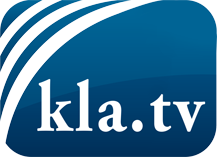 ce que les médias ne devraient pas dissimuler...peu entendu, du peuple pour le peuple...des informations régulières sur www.kla.tv/frÇa vaut la peine de rester avec nous! Vous pouvez vous abonner gratuitement à notre newsletter: www.kla.tv/abo-frAvis de sécurité:Les contre voix sont malheureusement de plus en plus censurées et réprimées. Tant que nous ne nous orientons pas en fonction des intérêts et des idéologies de la système presse, nous devons toujours nous attendre à ce que des prétextes soient recherchés pour bloquer ou supprimer Kla.TV.Alors mettez-vous dès aujourd’hui en réseau en dehors d’internet!
Cliquez ici: www.kla.tv/vernetzung&lang=frLicence:    Licence Creative Commons avec attribution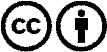 Il est permis de diffuser et d’utiliser notre matériel avec l’attribution! Toutefois, le matériel ne peut pas être utilisé hors contexte.
Cependant pour les institutions financées avec la redevance audio-visuelle, ceci n’est autorisé qu’avec notre accord. Des infractions peuvent entraîner des poursuites.